 Guía de memoria Introducción: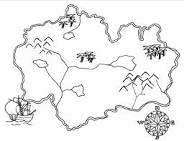 Esta es una guía para las personas del Grupo de Apoyo y/o Referentes de Cuidado, que les permitirán construir memoria producto de la implementación de las herramientas de caracterización del daño concertadas en el marco de la instalación de la consulta previa. Tenga en cuenta:Puede hacer uso de su celular para grabar el audio o tomar fotos de las jornadas, solo si cuenta con permiso de las autoridades y de la comunidad.Si es posible tome nota sobre los aportes mencionados por la comunidad durante el desarrollo de las jornadas de caracterización.Incentive el relato a través de la palabra, pero también a través de la representación, en especial cuando dentro de la comunidad no son hablantes del español, el recurso simbólico es esencial para favorecer el dialogo intercultural. Si cuenta con otras herramientas de orden tecnológico que posibiliten este dialogo acuda a ellas. Incluya la participación constante de mujeres, mayores, niños, niñas y jóvenes. Su opinión es fundamental para la construcción de la historia de la comunidad.¡Comencemos!Describa brevemente la metodología o metodologías que implementaron, a partir de las siguientes preguntas:¿Cómo se llama(n) la(s) metodología(s)?¿En que fecha(s) y lugares se realizaron las jornadas de caracterización?, ¿Qué comunidades participaron en cada una de las fechas descritas?¿Quiénes participaron? Tenga en cuenta que es importante mencionar si participaron niños, niñas, jóvenes, mujeres, mayores, mayoras. Especifique que otros actores que hacen parte de la organización política de las comunidades participaron.¿Cómo se favoreció la participación de los grupos poblacionales mencionados arriba?, ¿se construyeron metodologías diferenciales? Si la respuesta es SI, por favor describa brevemente las actividades se desarrollaron.¿Qué mecanismos de resistencia y afrontamiento comunitarios se identificaron en quienes asistieron a las jornadas de caracterización del daño? Registre aquí lo que recuerde que hayan expresado las personas de su comunidad en relación con el dolor, el sufrimiento, la desarmonía y el desequilibrio que genero el conflicto armado en la vida comunitaria. Tenga en cuenta que cada metodología concertada en el marco de la instalación de la consulta previa tiene un alcance en términos del abordaje de los daños, por lo que es muy importante todo lo que pueda registrar que permita recoger de la manera más fiel posible lo expresado por las personas que participaron en estos espacios. (Puede agregar más hojas si se requiere)Describa las principales dificultades para que se llevaran a cabo las jornadas de caracterización y como fueron estas tramitadas.CONTROL DE CAMBIOS:VersiónFechaDescripción de la modificaciónV119/12/2019Creación de la Guía.V27/06/2022Ajustes de preguntas orientadoras para la sistematización de las jornadas por parte del Grupo de Apoyo y/o Referentes de Cuidado.